附件2开福区2021年公开招聘专职党务工作者考生健康情况调查表姓名：        身份证号：                 联系方式：           一、行程情况1．3月27日后，本人是否到过境外：是，否。如到过境外地区（含中国港澳台地区），入境时间：           ；入境后是否完成核酸检测：是（检测日期：            ，检测结果：阴性；阳性），否；2．4月10日后，本人是否到过国内中高风险地区：是，否。如到过，离开后（离开日期：           ）是否做过核酸检测：是（检测日期：            ，检测结果：阴性；阳性），否；3．本人当前的健康码：①绿码；②黄码；③红码。二、异常症状和接触情况4．4月10日后，本人是否有以下异常症状（有请标注）：①发热；②咳嗽；③胸闷，；④肌肉酸痛；⑤乏力；⑥腹泻；⑦以上皆无 5．新型冠状病毒肺炎疫情期间，本人是否诊断为：①确诊病例；②疑似病例 ；③无法排除感染可能的发热患者；④确诊患者的密切接触者 ；⑤以上皆无 。6．如果有上述第5条中异常情形，是否已经按规定解除隔离：是，否。三、本人承诺以上信息填写真实有效，如有弄虚作假，一切责任自负。相关要求解读：1．查看考试前14天行程情况，微信搜索小程序“国务院客户端”，进入“疫情防控行程卡”，按提示操作可查询近期行程：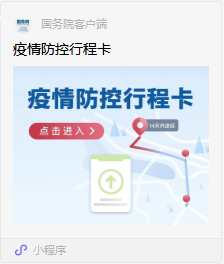 2．个人健康码查询及相关结果应用：红码：表示在既往的14天内，该考生和新冠病人有密切接触，需要尽快联系当地街道、社区，接受集中隔离医学观察。如考试日期还在隔离期内的，不得参加考试。黄码：表示在既往的14天内，该考生可能曾暴露于新冠病毒污染的环境中。建议进行新冠病毒核酸检测，核酸检测结果为阴性可以参加考试。如考试日期还在隔离期内的，不得参加考试。绿码：表示在数据更新日期前，该考生没有暴露在新冠病毒污染的环境中，如无其他异常需要排查的情况，可以参加考试。3．有新型冠状病毒核酸检测需求的考生，可前往开福区指定地点进行核酸采样（费用自理）。采样地点：长沙汇聚大酒店，地址：长沙市开福区陡岭路43号，联系电话：0731-88675666。采样时间：每天上午9点到12点，下午2点到6点。4．以上政策如遇调整，按最新政策执行，请考生随时关注长沙市开福区机关事业单位人才招聘服务平台（http://hr.kaifu.gov.cn:9051/）相关公告信息，并予以配合。